Publicado en Sant Cugat del Vallès el 01/06/2016 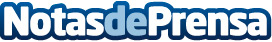 Primera maratón de Country en Sant Cugat del Vallès40 canciones seguidas, tres horas y media de baile, botas, gorros y mucha emoción. Así será la primera maratón de Country de Sant Cugat del Vallès, que se celebrará este sábado en 'La Nit en Blanc'Datos de contacto:Oriol Marquèse-deon.net931929647Nota de prensa publicada en: https://www.notasdeprensa.es/primera-maraton-de-country-en-sant-cugat-del Categorias: Música Cataluña Entretenimiento http://www.notasdeprensa.es